KLASA:400-08/18-01/01URBROJ:2113/03-03-18-6Stubičke Toplice, 07.05.2018.Na temelju članka 76. st. 4. Zakona o sportu (Nar. nov. br. 71/06, 150/08, 124/10, 124/11, 86/12, 94/13, 85/15 i 19/16) i članka 46. Statuta Općine Stubičke Toplice (Službeni glasnik Krapinsko-zagorske županije br. 16/09 i 9/13), Načelnik Općine Stubičke Toplice utvrđuje  PRIJEDLOG ODLUKE O  IZVRŠENJU PROGRAMU JAVNIH POTREBA U SPORTU ZA RAZDOBLJE OD  01.01.2017. DO 31.12.2017.I.Općina Stubičke Toplice u Proračunu za 2017. godinu osigurava financijska sredstva za program javnih potreba u sportu u iznosu od 117.500,00 kuna, a do 31.12.2017. izvršeno je 117.234,84 kn ili 99,77% od planiranog.II.Javne potrebe u sportu za koje se osiguravaju sredstva u proračunu Općine Stubičke Toplice su:poticanje i promicanje sporta,provođenje sportskih aktivnosti djece, mladeži i studenata,djelovanje sportskih udruga,sportska priprema, domaća i međunarodna natjecanja te opća i posebna zdravstvena zaštita sportaša,sportsko-rekreacijske aktivnosti građana,sportske aktivnosti osoba s teškoćama u razvoju i osoba s invaliditetom,planiranje, izgradnja, održavanje i korištenje sportskih građevina značajnih za Općinu.III.Program javnih potreba u sportu obuhvaća podupiranje rada i projekata udruga s područja Općine Stubičke Toplice, sukladno rezultatima natječaja, pokroviteljstvo sportskih manifestacija. Izvor sredstava za financiranje javnih potreba u sportu je proračun Općine – opći prihodi i primci, tekuće pomoći iz proračuna Krapinsko-zagorske županije te državni proračun. IV.Za javne potrebe u sportu osiguravaju se sredstva kako slijedi:V.Prijedlog Odluke o izvršenju programa javnih potreba u sportu za razdoblje od 01.01.2017. do 31.12.2017. upućuje se Općinskom vijeću na donošenje.    Općinski načelnik								Josip Beljak, dipl. ing. agr.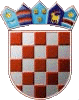 REPUBLIKA HRVATSKAKRAPINSKO-ZAGORSKA ŽUPANIJAOPĆINA STUBIČKE TOPLICENAČELNIKRedni brojNaziv aktivnostiOznaka stavke u proračunuIzvorni plan za 2017. (iznos u kn)Izvršenje 31.12.2017. (iznos u kn)1.Projekti i programi udruga u sportuA10500186.000,0085.738,292.Manifestacija „Nagrada Stubičkih Toplica“A10500131.500,0031.496,55U K U P N O:U K U P N O:U K U P N O:117.500,00117.234,84